Publicado en Madrid el 07/04/2021 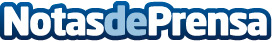 Teester, la herramienta pionera que permite a marcas y tiendas online generar reseñas en video automáticasTeester y sus funcionalidades de video reviews ya están disponibles para los clientes del mercado español. Leroy Merlin, ManoMano, Yves Rocher, Marionnaud, Somfy, Decathlon, entre otras marcas, ya lo están integrando en sus estrategias, convirtiendo a sus clientes en los mejores embajadores de marcaDatos de contacto:Gloria Hernández657 671 820Nota de prensa publicada en: https://www.notasdeprensa.es/teester-la-herramienta-pionera-que-permite-a Categorias: Nacional Marketing Emprendedores E-Commerce Recursos humanos http://www.notasdeprensa.es